Contributi a fondo perduto: stanziati 900 mila euro per le impreseDigitalizzazione, sostenibilità ambientale, internazionalizzazione, accesso al credito, ripartenza in sicurezza sono gli ambiti delle spese sostenuteLucca, 2 ottobre 2020 – Sono stati stanziati, come contributi a fondo perduto, 900.000 euro dalla Camera di Commercio di Lucca a sostegno delle micro piccole imprese che hanno sofferto a causa delle misure di contrasto alla pandemia Covid 19.Le domande per accedere ai contributi camerali possono essere presentate dal 15 ottobre alle ore 15:00.La Giunta camerale ha deciso di destinare le risorse alle imprese con valore dei ricavi nel 2019 inferiore o uguale a 1,5 milioni di euro e che hanno subito nel periodo tra il 1° marzo 2020 ed il 31 agosto 2020 una riduzione del fatturato di almeno il 20% rispetto allo stesso periodo dell’anno precedente. Nel caso di imprese iscritte dopo il 1 marzo 2019, è sufficiente non avere in visura, a partire dal 25 marzo 2020, un codice ateco rientrante nelle c.d. "attività essenziali"I tre bandi che sostengono le spese in cinque ambiti sono aperti dal 15 ottobre alle 15:00 e sono così ripartiti:500.000 euro per interventi di digitalizzazione, sostenibilità ambientale delle attività economiche, internazionalizzazione;300.000 euro per favorire l'accesso al credito tramite i Confidi;100.000 euro per sostenere la ripartenza in sicurezzaPer digitalizzazione, sostenibilità ambientale ed internazionalizzazione sono ammessi investimenti da fare o investimenti fatti a partire dal 1° settembre 2020. Se il progetto è ancora da realizzare ci sono 120 giorni di tempo dalla concessione per concluderlo. Il massimo erogabile è 5000,00 euro. Per l'accesso al credito si considerano i finanziamenti, assistiti da garanzia Confidi, ottenuti a partire dal 1° maggio. Sono ammesse le domande solo dopo l'erogazione del finanziamento. Il contributo camerale copre le spese di istruttoria. Il massimo erogabile è 500 euro. Per la ripartenza possono essere presentate le domande solo dopo aver sostenuto le spese. Non sono ammessi documenti di spesa con data antecedente al 1° marzo 2020. Il massimo erogabile è 500 euro.La domanda dovrà essere inviata esclusivamente tramite la procedura on line. Sul sito camerale è possibile trovare i dettagli per la presentazione delle domande di concessione.Ufficio Stampa – Relazioni EsterneFrancesca SargentiTel. +39 0583 976.686 - cell. +39 338 7768286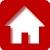 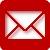 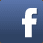 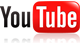 